Пресс-релиз «КиноМузОбоз» Двойные портреты в искусстве «Последний герой (В.Цой)»Стартует новый проект в рамках Года российского кино! Раз в месяц, наш «КиноМузОбоз» остановится в одном из учреждений культуры: музей, библиотеки, театры... Всех творческих людей, людей любящих музыку и киноискусство, просьба не оставаться равнодушными! Приходите! Принимайте участие! Будем рады знакомству! В планах вспомнить творчество таких людей: М.Боярского, Д.Харатьяна, Н.Караченцова, И.Талькова, А. Миронова,  И.Кормильцева и других.Первая остановка – Дзержинский краеведческий музей.Встреча состоится 20 февраля.Начало в 14.00. Вход 50 рублей.Билет можно приобрести в день мероприятия в музее. Приходите! Приводите друзей! Будет очень интересно! Споем вместе!!!Для Вас прозвучат стихи Виктора Цоя и песни группы «Кино» в исполнении: «Антигламурная Корпорация»
«Sanrise», Романа Бондаренко (гр. «Гайя»), «Майские жуки», «ПЛ»,
Даниила Гордина, Ларисы Мазур, Надежды Голдиновой, Максима Маркушина, Алены Конкиной, Александра Миронова, Андрея Коптелова
Варвары Котиковой, Малковой Ольги.Композиции, которые прозвучат во время творческой встречи: «Ночь», «Бездельник», «Дерево», «Музыка волн», «Каждую ночь», «Я объявляю свой дом безъядерной зоной»,  «Игра», «Звезды останутся здесь», «Спокойная ночь», «Закрой за мной дверь», «Группа крови», «Фильмы», «Видели ночь»,
«Звезда по имени Солнце», «Последний герой», «Кукушка», «Легенда»,
«Красно-желтые дни», «Нам с тобой», «Поэты не рождаются случайно» (И.Тальков).За изменениями, событиями и новыми встречами следите в группе https://vk.com/kinomuzoboz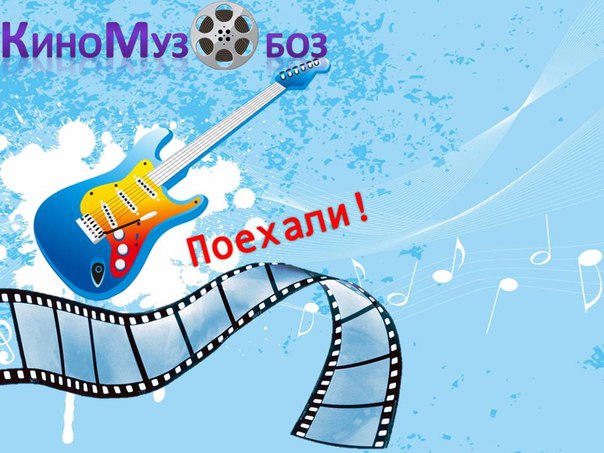 